Tech Expert Angus Kidman latest hire as finder.com.au prepares for global expansionJune 3, 2015, SYDNEY – One of Australia’s biggest comparison sites finder.com.au is celebrating their latest in a string of hires, securing renowned tech and publishing expert Angus Kidman as in-house Editor in Chief.Mr Kidman joins finder.com.au’s Sydney office on July 6, after a seven-year term as Editor of Australia’s fifth-largest tech website Lifehacker Australia, owned by Allure Media. With 21 years of writing and editing experience, Mr Kidman has held numerous roles predominantly within the Tech and IT niches, including Editor in Chief of APC magazine, and has worked as a freelancer for every major tech publication in Australia.Fred Schebesta, Director at finder.com.au, said Mr Kidman’s expertise in the online space is a key component of the company’s aggressive growth strategy.“Angus is at the forefront of tech and social commentary. His editorial work has continually answered key questions in social and tech topics, and that reflects finder.com.au’s aim to provide Australians with the best answers possible.“Our conversations with people coming to our site will be enhanced by Angus’ skills and analytical insights. He’s a key component to the string of hires across our specialisations – we’ve seen 39 percent team growth in 2015 alone – and he will be crucial to our expansion into the US market later this year.”Mr Kidman said finder.com.au is the perfect platform to continue his mission to answer the questions Australians are actually asking, through genuine insights and helpful information.“I’ve always focused on helping people solve real problems, and finder.com.au pursues that ambitious goal.“I’m looking forward to working with the content teams, leading industry discussion topics and continually asking, ‘is this helpful?’ and ‘is this realistic?’. It’s rare to have the ability to do that in Australia.”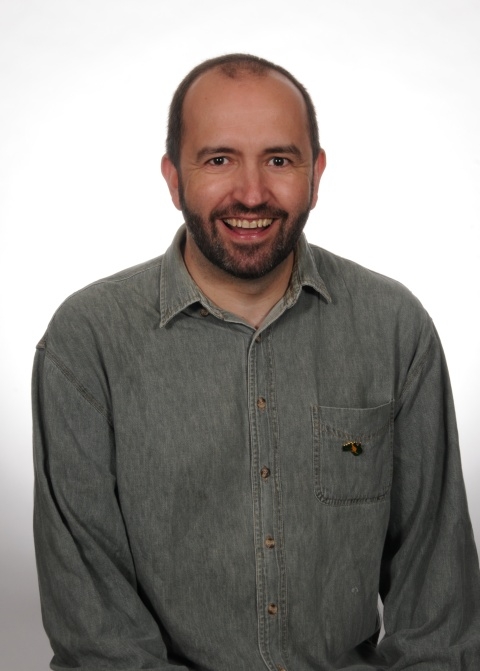 ###For further information:About finder.com.au:finder.com.au is one of Australia’s biggest comparison websites and has helped over 4.8 million Australians find better credit cards, home loans, life insurance, shopping deals and more since 2006. finder.com.au compares 250 credit and debit cards from 31 providers, over 300 home loan products, and information from 13 life insurance providers as well as online shopping promo codes, mobile phone plans, travel insurance and more. One Australian every five minutes is using finder.com.au or one of its network sites creditcardfinder.com.au and lifeinsurancefinder.com.au to find better (Source: Google Analytics). Disclaimer:Hive Empire Pty Ltd (trading as finder.com.au, ABN: 18 118 785 121) provides factual information, general advice and services on financial products as a Corporate Authorised Representative (432664) of Advice Evolution Pty Ltd AFSL 342880. Please refer to our FSG and Credit Licence ACL 385509.  We are also a Corporate Authorised Representative of Countrywide Tolstrup Financial Services Group Pty Ltd. ABN 51 586 953 292 AFSL 244436 for the provision of online travel insurance. We are not owned by any Bank or Insurer and we are not a product issuer or a credit provider. Although we cover a wide range of products, providers and services we don't cover every product, provider or service available in the market. We also don't recommend specific products, services or providers. If you decide to apply for a product or service through our website you will be dealing directly with the provider of that product or service and not with us. We recommend consumers understand the Product Disclosure Statements before deciding if a product is right for them (c) 2013.Press releaseFor immediate releaseJune 3, 2015Michelle HutchisonHead of PR & Money Expertfinder.com.au+61403 192 994+61 2 9299 7602Michelle@finder.com.auLifehacker Editor and Tech Expert Angus Kidman to join finder.com.au teamMr Kidman will be Editor in ChiefLatest hire is part of finder.com.au’s rapid growth – headcount has grown by 39% in 2015 aloneMichelle HutchisonHead of PR & Money Expertfinder.com.au+61403 192 994+61 2 9299 7602Michelle@finder.com.auBessie HassanPR Managerfinder.com.au+61402 567 568+61 2 9299 7602Bessie.Hassan@finder.com.au